SB Acoustics sb34nrxl75-8  ЗЯ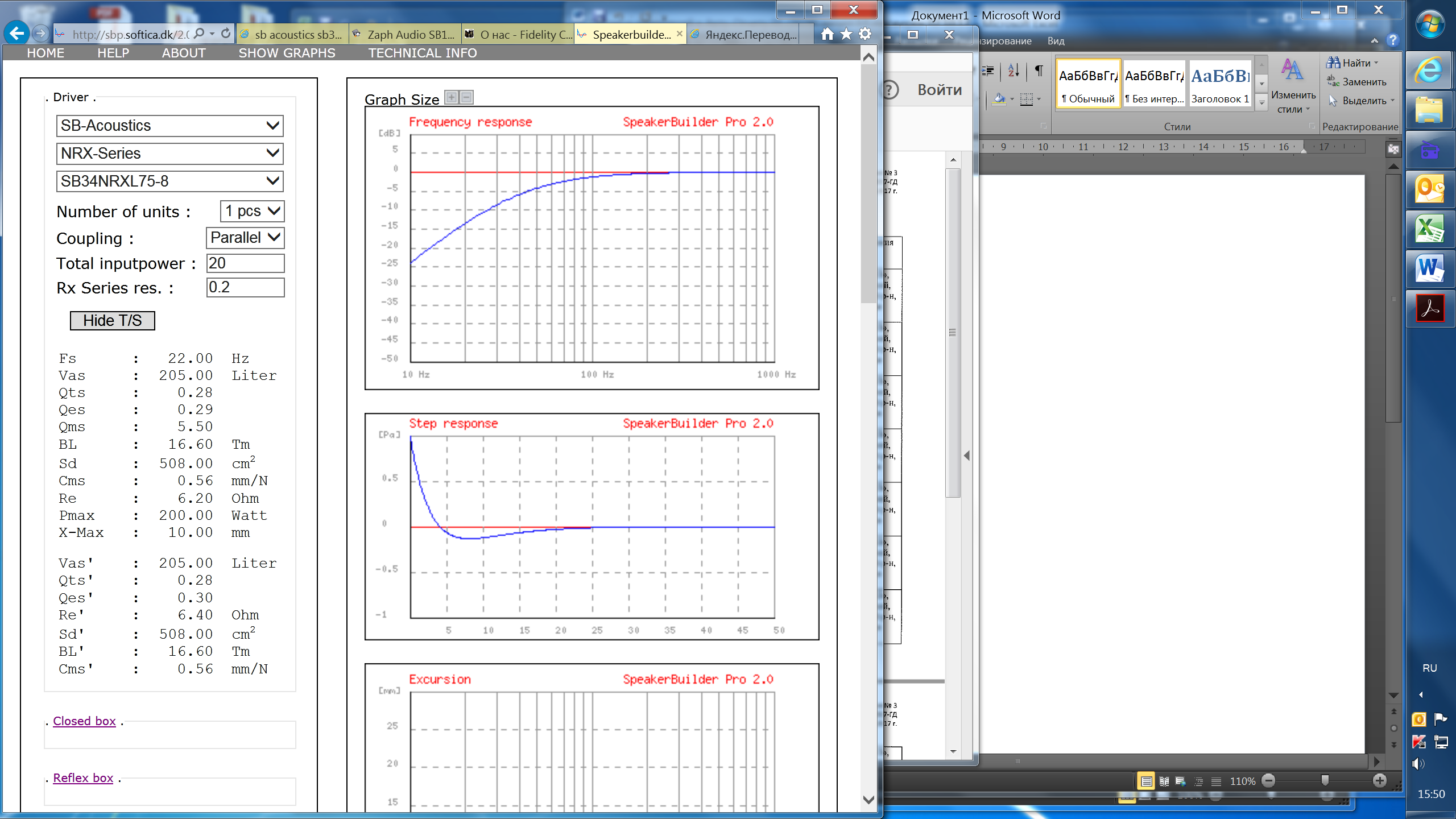 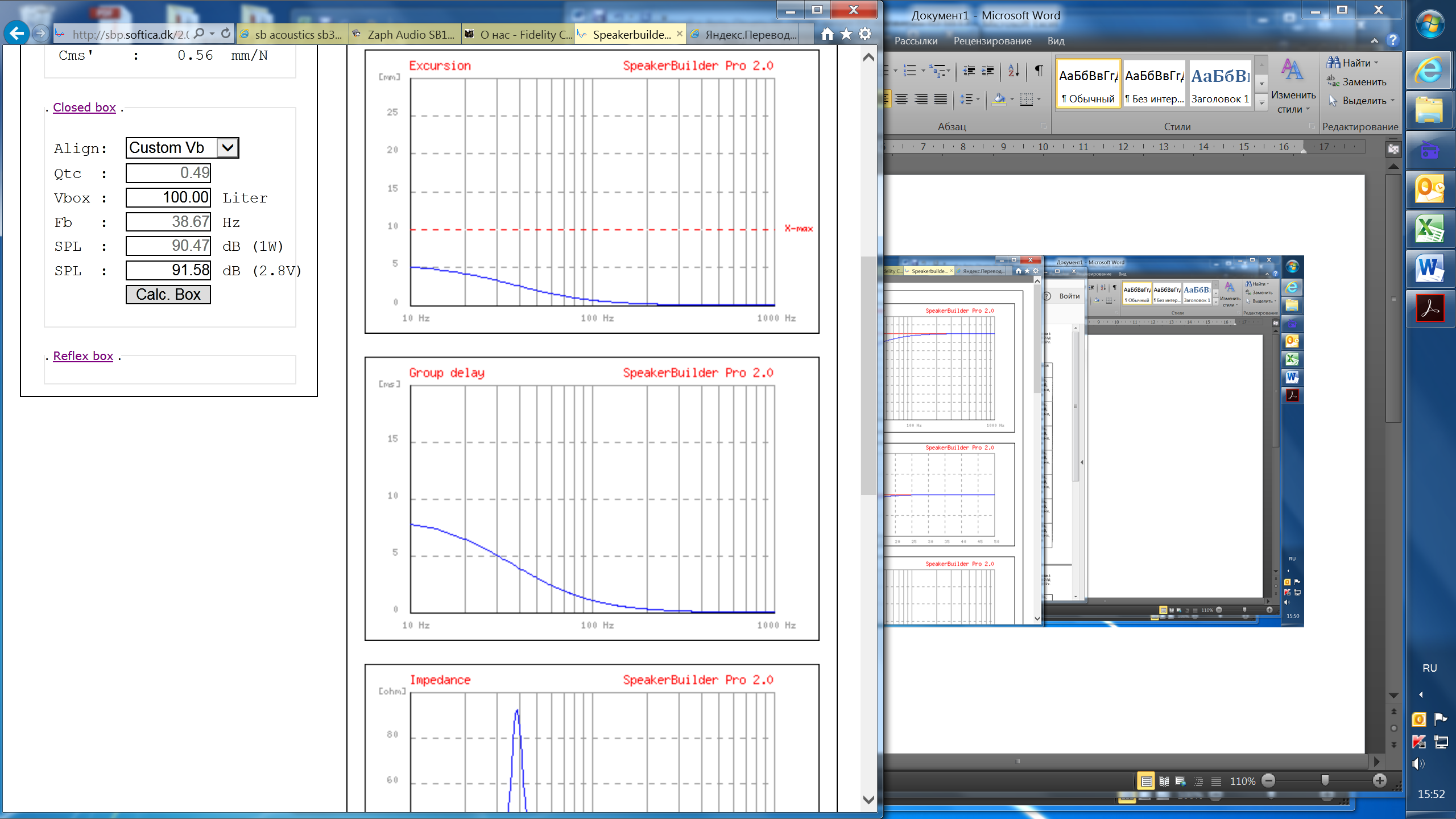 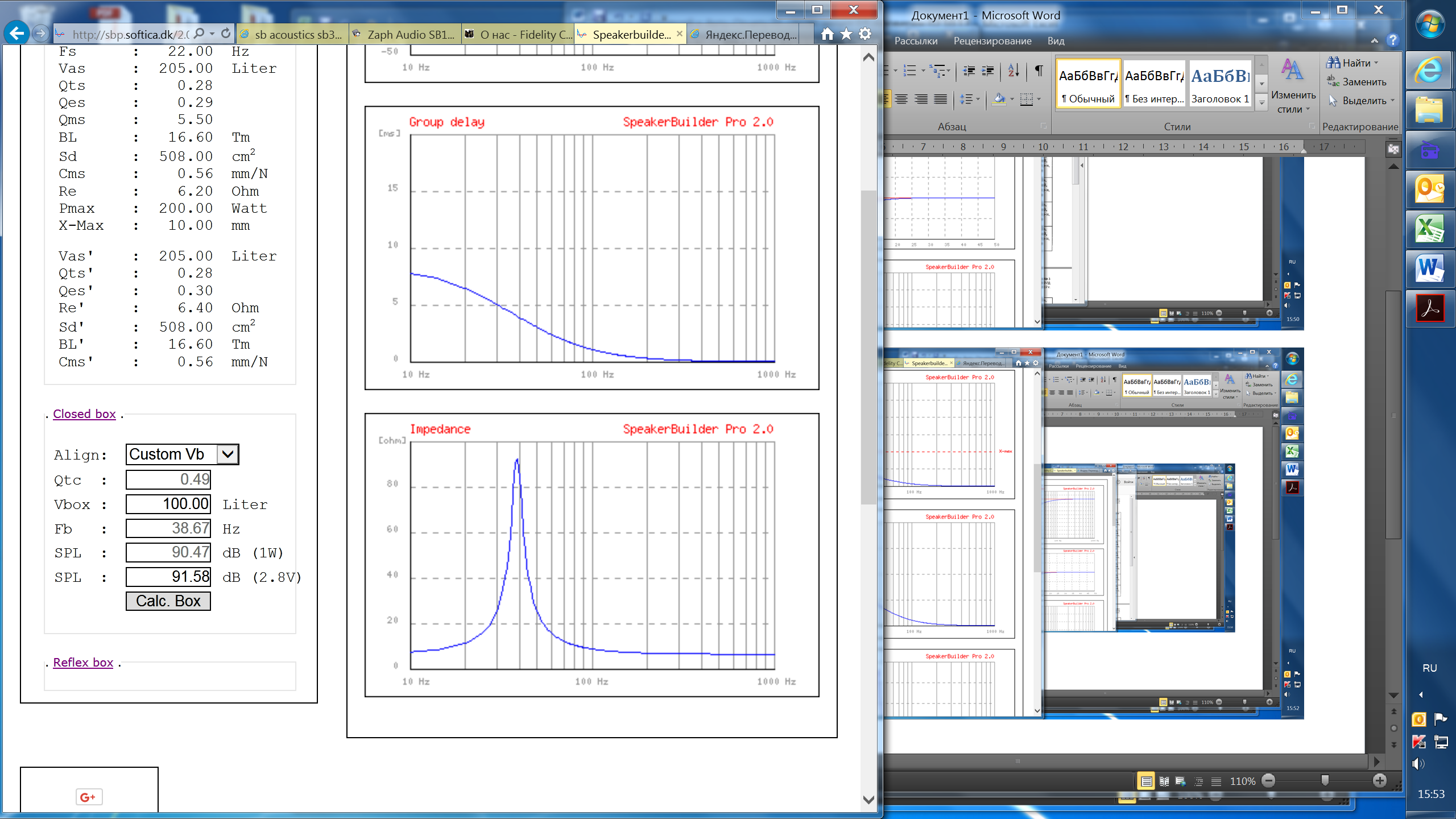 с ФИ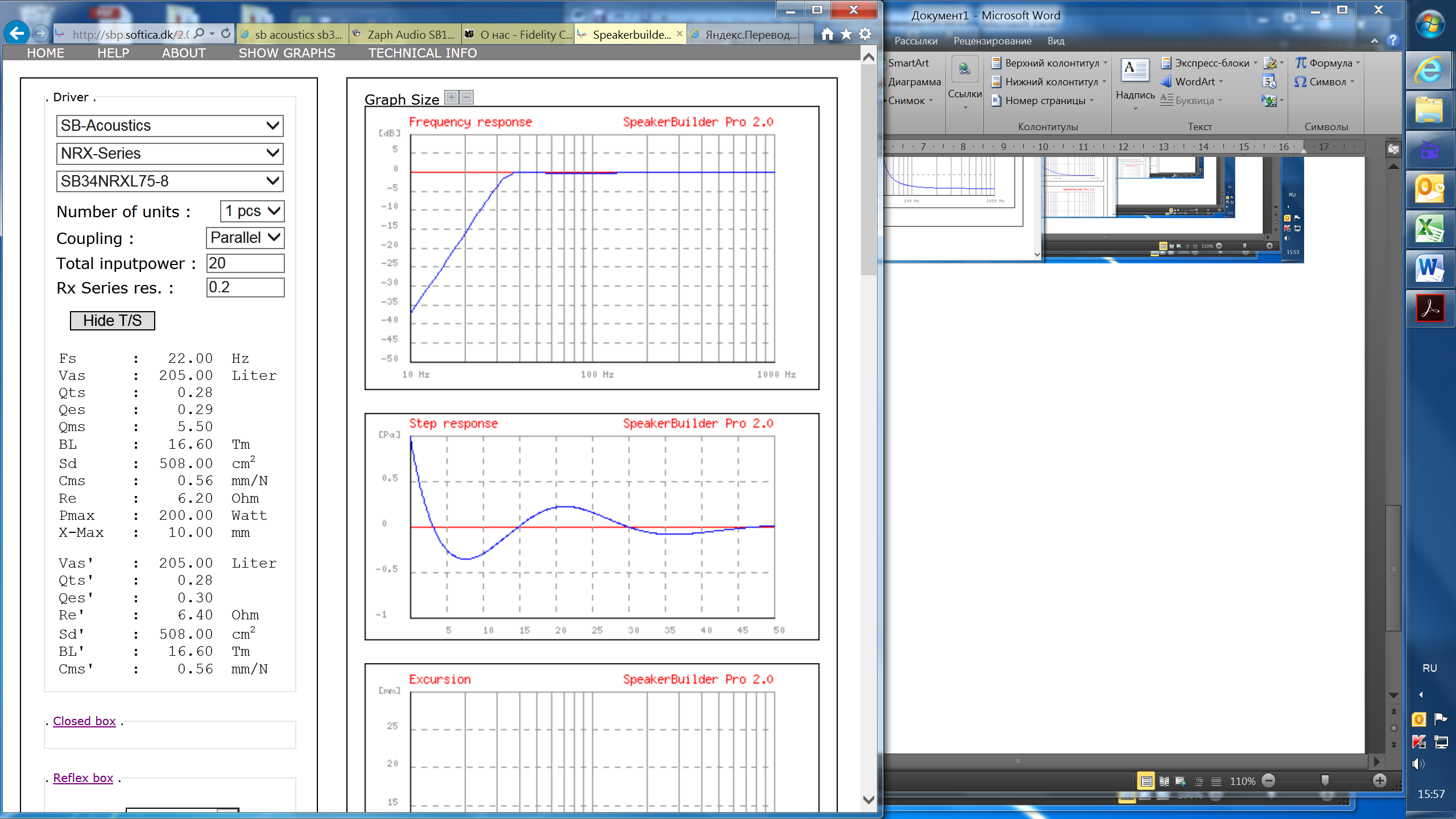 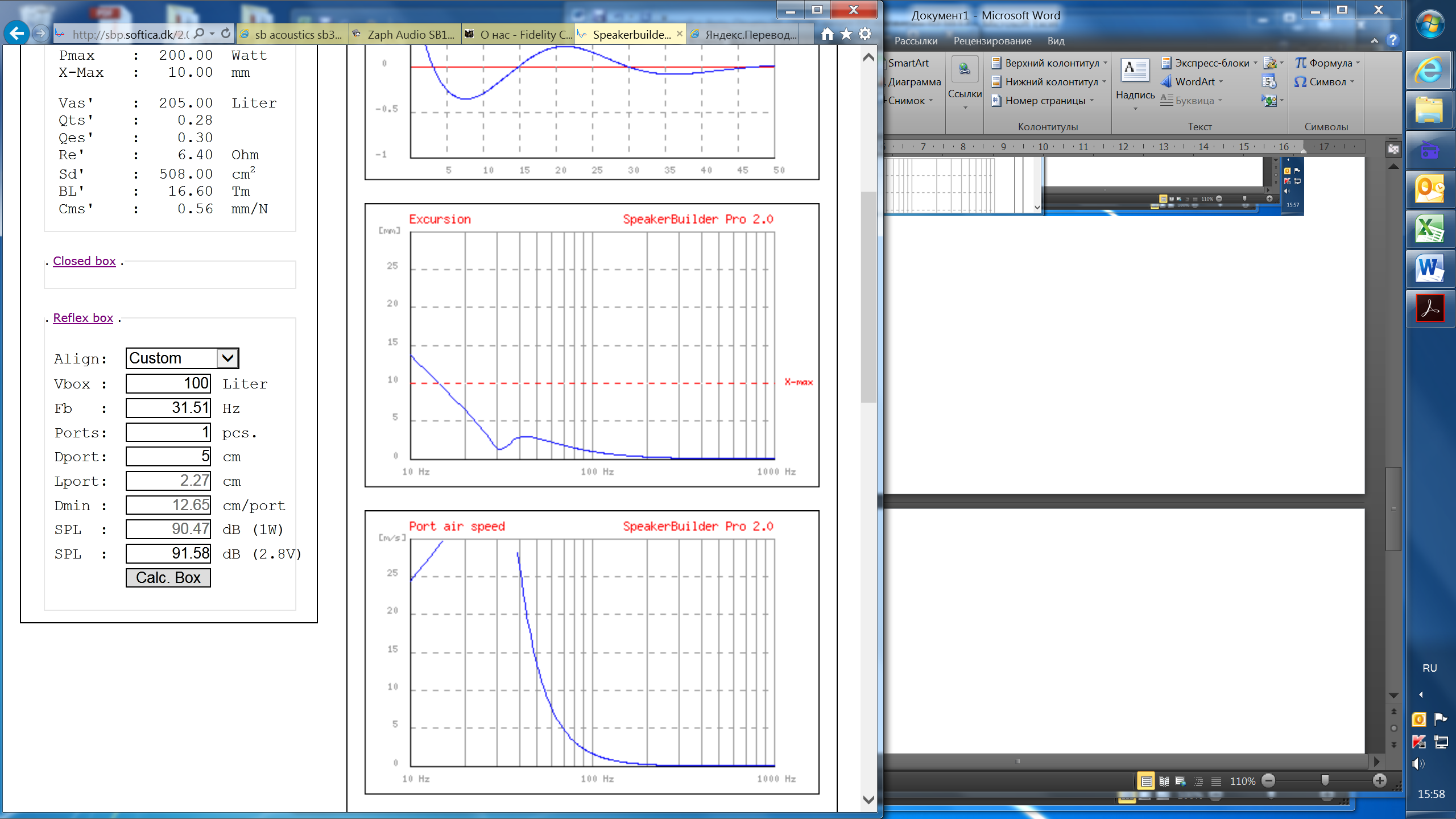 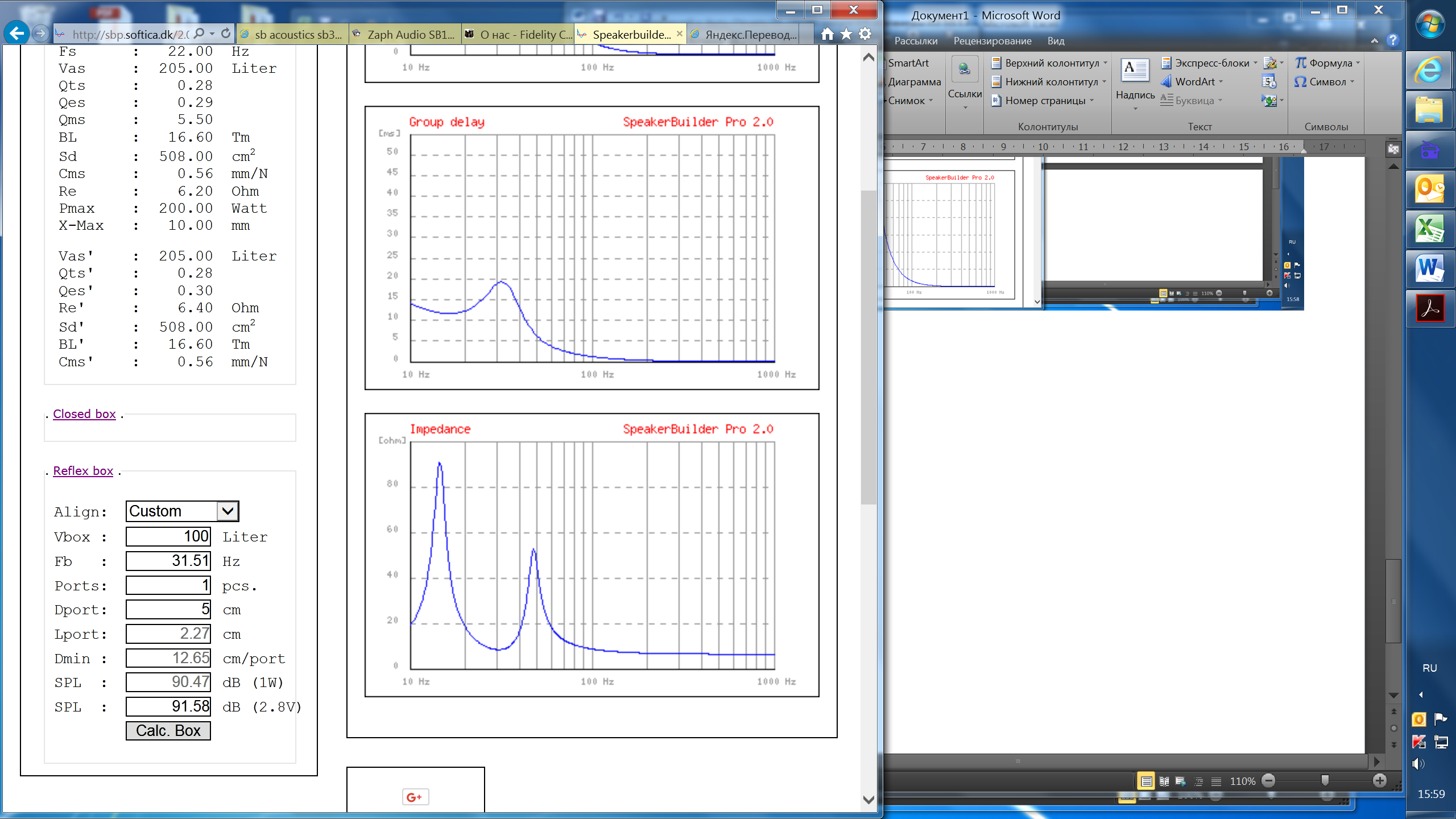 SB Acoustics sb34nrxl75-6ЗЯ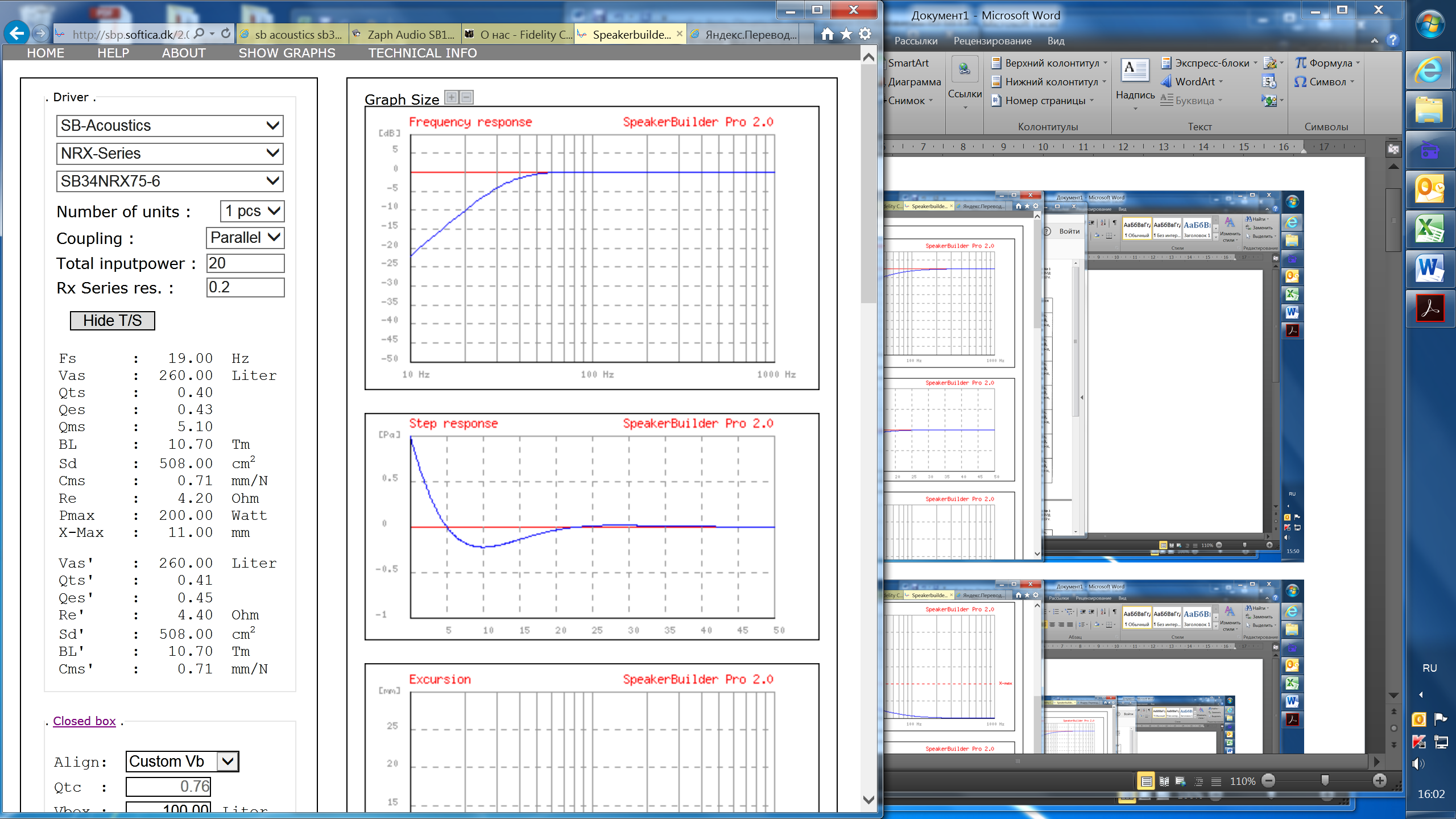 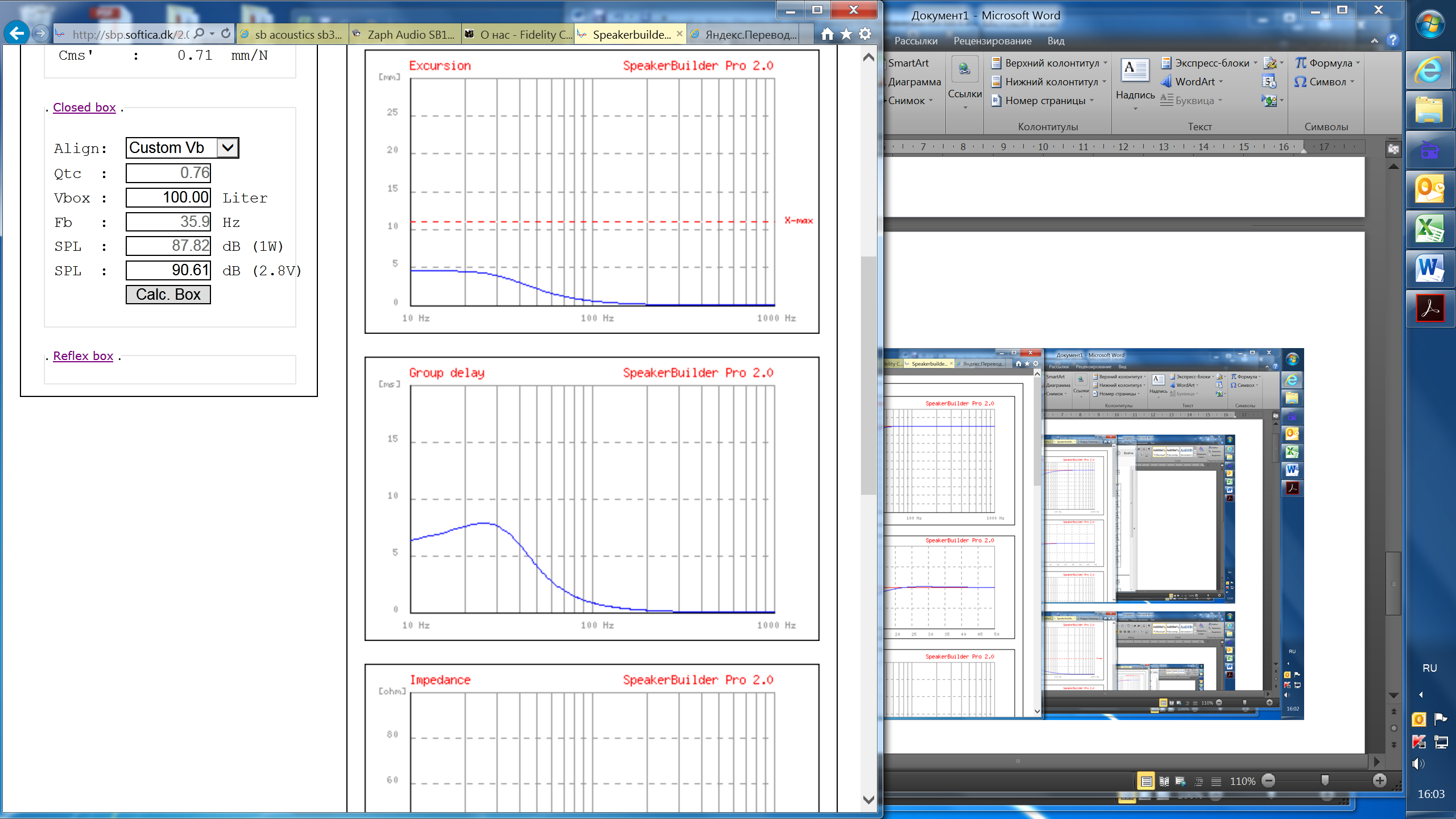 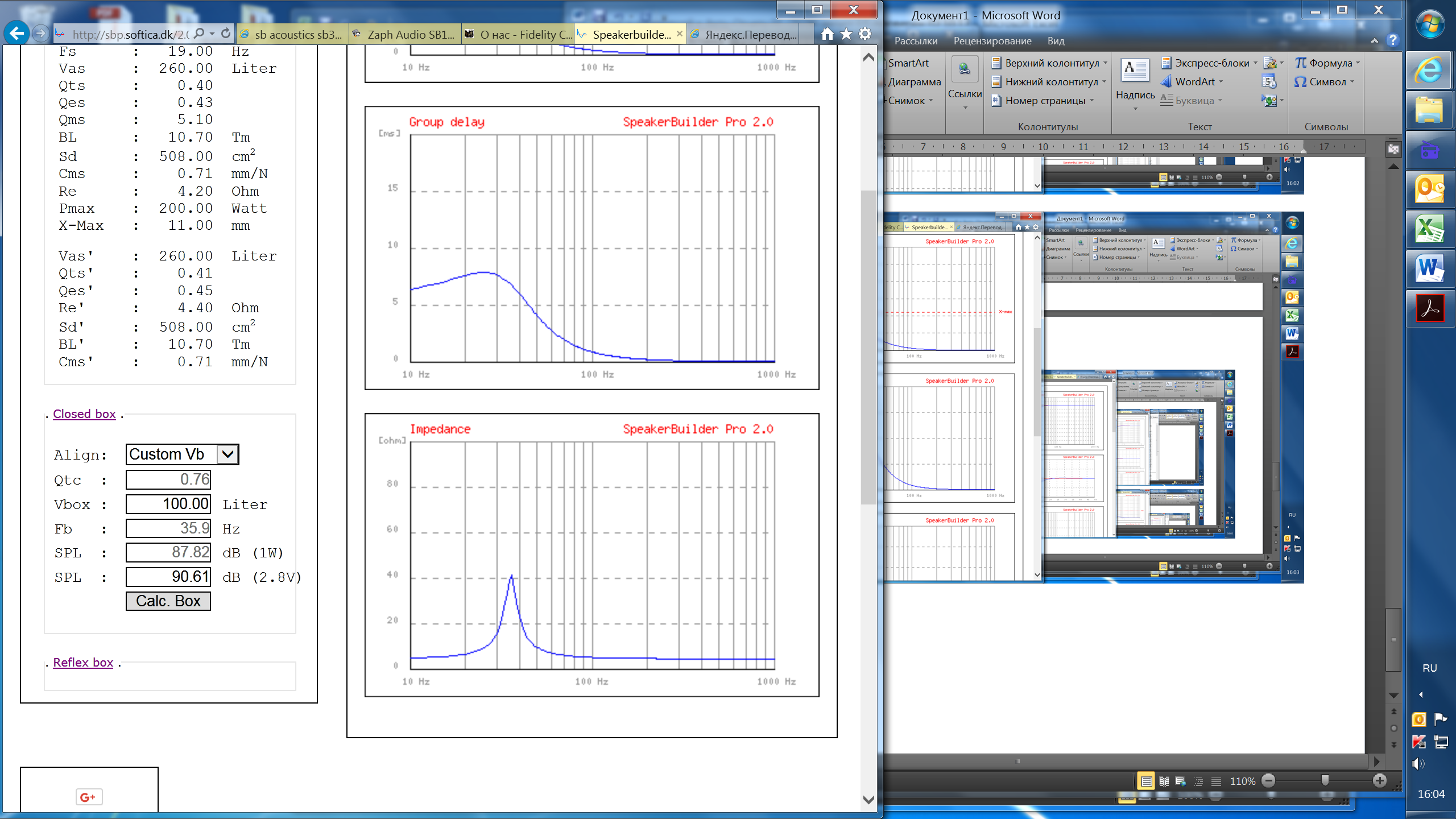 ФИ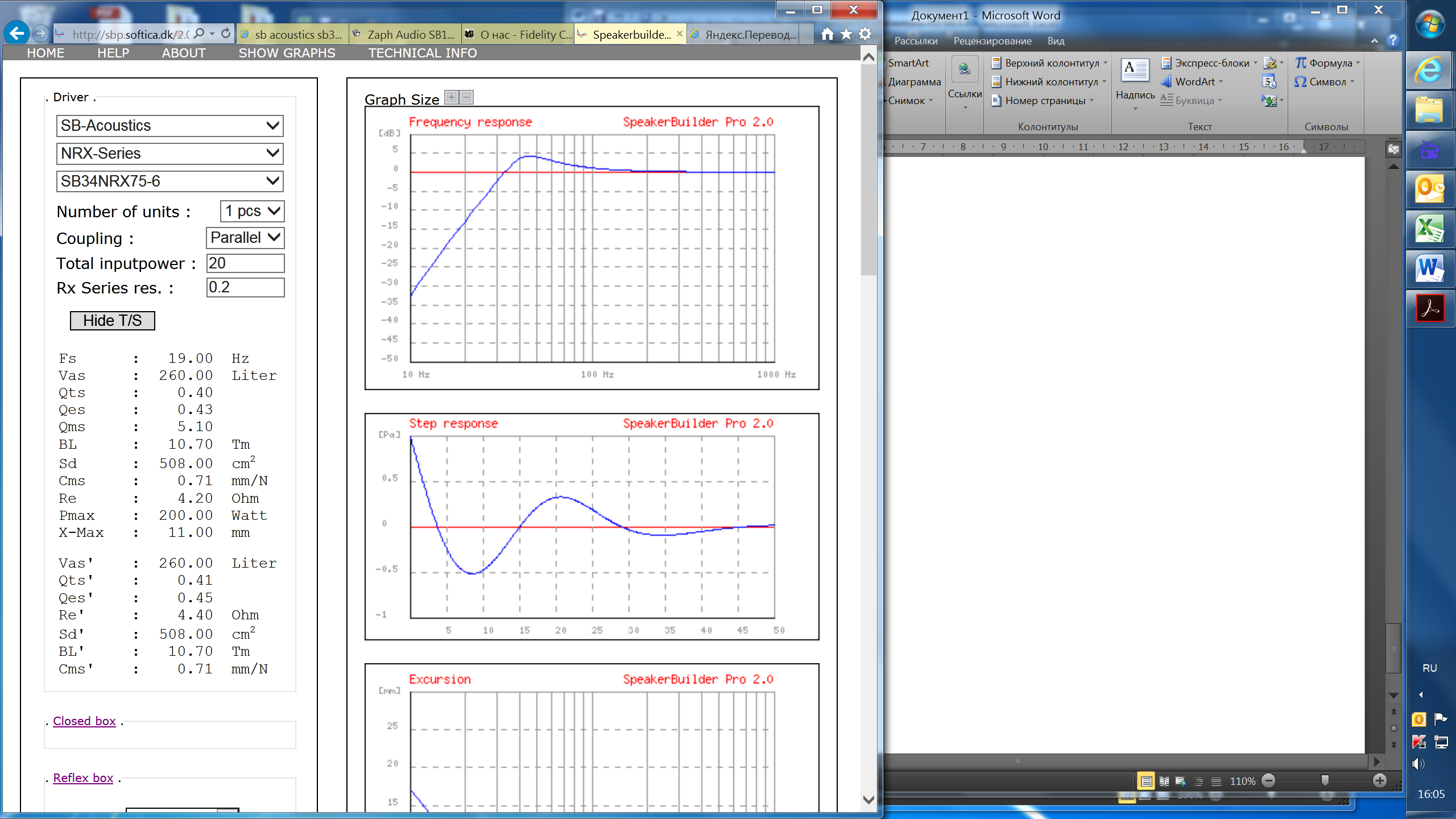 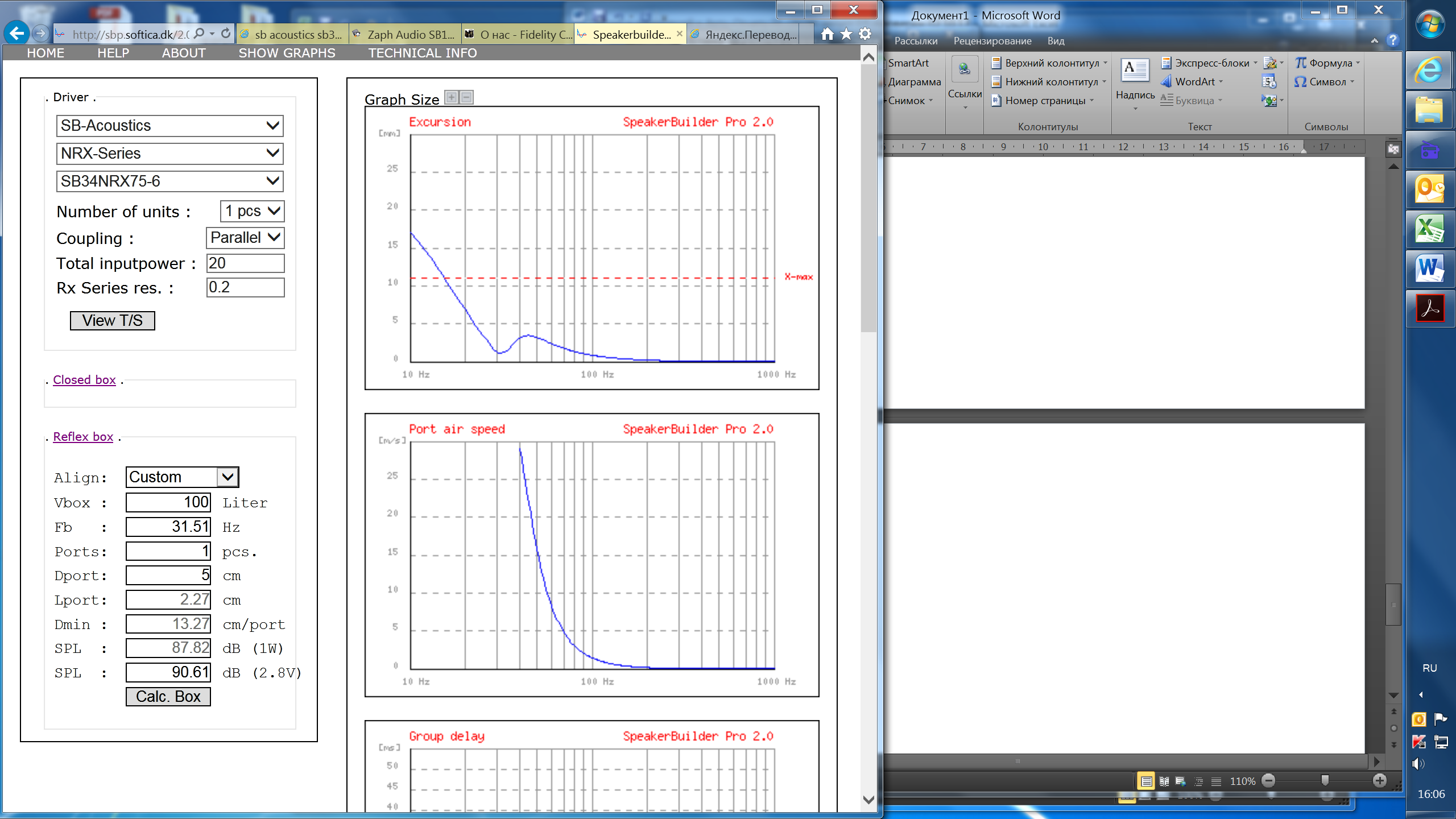 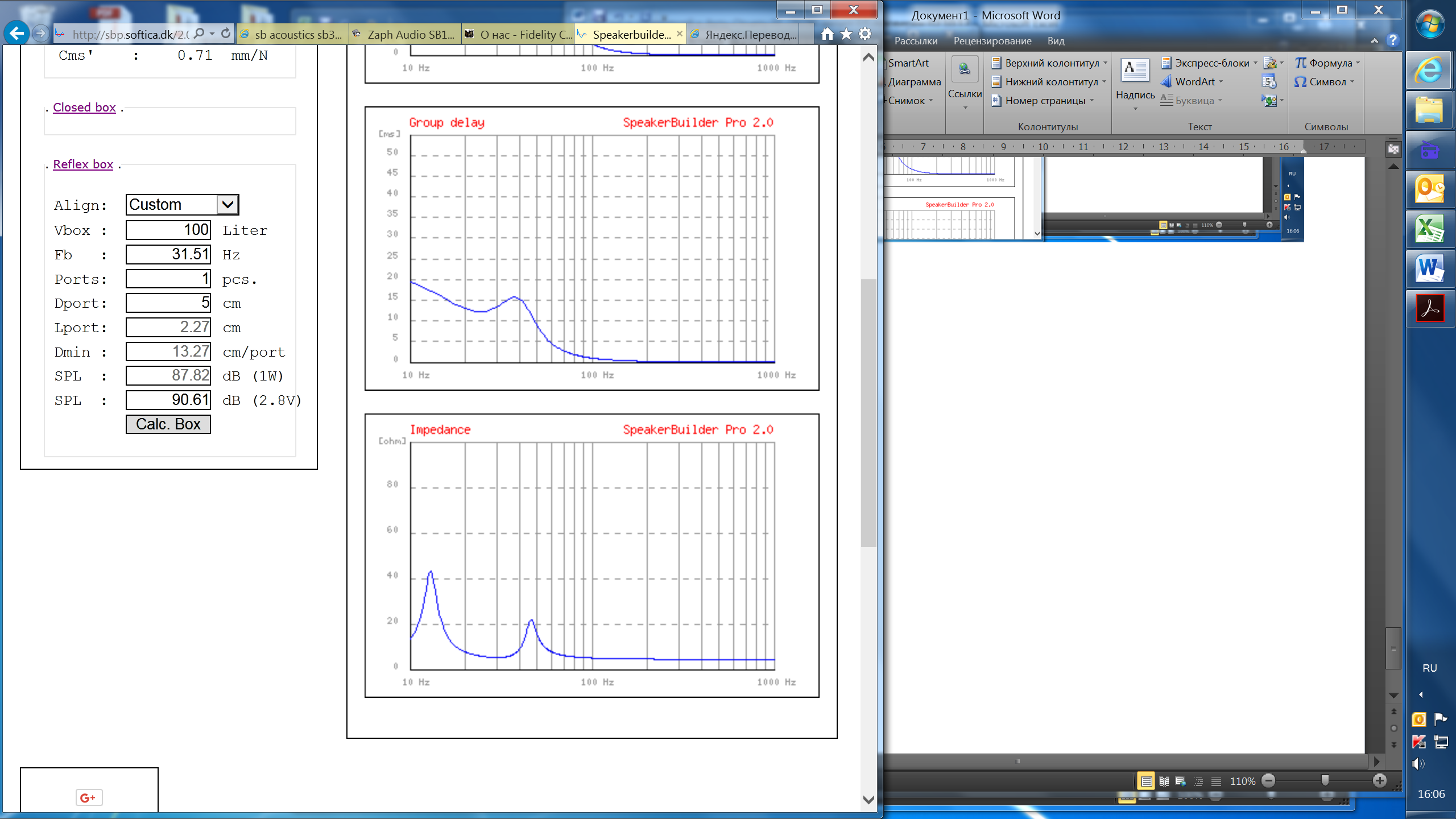 